ANALISIS PENGGUNAAN INFORMASI AKUNTANSI PADA USAHA MIKRO KECIL DAN MENENGAH (STUDI KASUS PADAPENGRAJIN SONGKET YANG BERADA DI KABUPATEN BATU BARA)SkripsiDisusun Untuk Memenuhi Persayaratan Dalam Memperoleh Gelar Sarjana EkonomiJurusan Akuntansi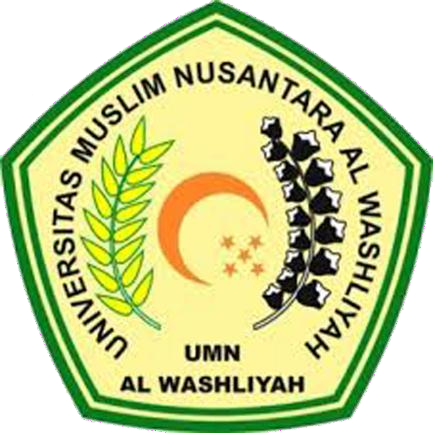 OLEH : NIRMALA SARI NPM 153224170PROGRAM STUDI AKUNTANSI FAKULTAS EKONOMIUNIVERSITAS MUSLIM NUSANTARA AL WASLIYAH MEDAN2020